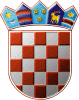 REPUBBLICA DI CROAZIACOMMISSIONE ELETTORALE MUNICIPALE DELLACITTÀ DI  BUJE - BUIECLASSE: 013-03/15-01/01N.PROT: 2105/01-03-15-7BUJE - BUIE, 13 maggio 2015	Ai sensi dell`Art. 136. Della Legge sulle elezioni amministrative ("Gazetta ufficiale", n. 144/12.) visto l`Art.articolo 35. comma 1. Sub comma 3., in riferimento agli Artt. 20. e 65. Della Legge sulle elezioni dei membri degli organi delle unità di autogoverno locale e territoriale (regionale) (Gazetta Ufficiale, nn. 33/01, 10/02, 155/02, 45/03, 43/04, 40/05, 44/05 – testo emendato, 109/07 e 24/11), la Commissione elettorale municipale della CITTA DI BUJE - BUIE, approva la seguenteLISTA ELETTORALEPER L`ELEZIONE DEI MEMBRI DEL CONSIGLIODELLA MINORANZA NAZIONALE ITALIANA DELLA CITTÀ DI BUJE-BUIEADRIANA ANTONINILUIZANA BARBOALEN BILOSLAVOFRANCO BONETTIMARKO CINDRIĆELEONORA GARDOŠKRISTINA KRAMERSTETERMATE MEKIŠMARVI NOVAKDANIELA RADEŠIĆELDA SINKOVIĆADRIJANA ŠKRLIĆVALTER TURČINOVIĆELENA VEŽNAVERFLAVIA VIGINI BELLÉREPUBBLICA DI CROAZIACOMMISSIONE ELETTORALE MUNICIPALE DELLACITTÀ DI  BUJE - BUIECLASSE: 013-03/15-01/01N.PROT: 2105/01-03-15-8BUJE - BUIE, 13 maggio 2015Ai sensi dell`Art. 136. Della Legge sulle elezioni amministrative ("Gazetta ufficiale", n. 144/12.) visto l`Art.articolo 35. comma 1. Sub comma 3., in riferimento agli Artt. 20. e 65. Della Legge sulle elezioni dei membri degli organi delle unità di autogoverno locale e territoriale (regionale) (Gazetta Ufficiale, nn. 33/01, 10/02, 155/02, 45/03, 43/04, 40/05, 44/05 – testo emendato, 109/07 e 24/11), deliberando in merito alla proposta avanzata dal proponente TALIJANSKA UNIJA - ZAJEDNICA TALIJANA BUJE,  UNIONE ITALIANA - COMUNITA` DEGLI ITALIANI BUIE per l`elezione dei membri del Consiglio della minoranza nazionale ITALIANA della Città di Buje-Buie, la Commissione elettorale municipale della CITTA DI BUJE - BUIE, approva la seguente DELIBERAMediante la presente Delibera si convalida e pubblica la lista di candidatura per la nomina dei membri del Consiglio della minoranza nazionale ITALIANA.Proponente:TALIJANSKA UNIJA - ZAJEDNICA TALIJANA BUJE,  UNIONE ITALIANA - COMUNITA` DEGLI ITALIANI BUIECandidate/i:ELDA SINKOVIĆ; TALIJANKA; BIBALI, BIBALI 92; 110534459; PP BUJEMARKO CINDRIĆ; TALIJAN; MOMJAN, UL.DOLINJA VAS 2; 104442905; PP BUJEADRIJANA ŠKRLIĆ; TALIJANKA; BUJE, UL.S.VARDABASSA 21; 103221186; PP BUJEFLAVIA VIGINI BELLÉ; TALIJANKA; KAŠTEL, MALOTIJA 44/G; 111121110; PP BUJEDANIELA RADEŠIĆ; TALIJANKA; KRASICA, KRASICA 131; 103506647; PP BUJEELEONORA GARDOŠ; TALIJANKA; KRASICA, KRASICA 43/A; 104448006; PP BUJEALEN BILOSLAVO; TALIJAN; KAŠTEL, MALOTIJA 44/D; 104798805; PP BUJEMARVI NOVAK; TALIJANKA; KALDANIJA, FRATRIJA 6; 105849989; PP BUJEKRISTINA KRAMERSTETER; TALIJANKA; KAŠTEL, KAŠTEL 67; 110413917; PP BUJELUIZANA BARBO; TALIJANKA; BUJE, GROŽNJANSKA 8; 103990975; PP BUJEADRIANA ANTONINI; TALIJANKA; BUJE, UL.G.GARIBALDIA 19; 110257473; PP BUJEMATE MEKIŠ; TALIJAN; KRASICA, KRASICA 134/A; 104792387; PP BUJEFRANCO BONETTI; TALIJAN; BUJE, ISTARSKA ULICA 16; 110373083; PP BUJEVALTER TURČINOVIĆ; TALIJAN; BUJE, UL.G.MAZZINI 5; 103200955; PP BUJEELENA VEŽNAVER; TALIJANKA; GAMBOCI, JURCANIJA 1; 102985205; PP BUJEPRESIDENTECOMMISIONE ELETTORIALE MUNICIPALE DELLACITTA DI BUJE - BUIEMARGARETA VIVODAPRESIDENTECOMMISIONE ELETTORIALE MUNICIPALE DELLACITTA DI BUJE - BUIEMARGARETA VIVODA